Srdečně zveme občany i přátele obce Mladoňovice na dobrovolnou brigáduOdkrývání dna prvohorního mořeV sobotu 8. září 2018  od  9,00 hod.                                           (můžete přijít kdykoliv později)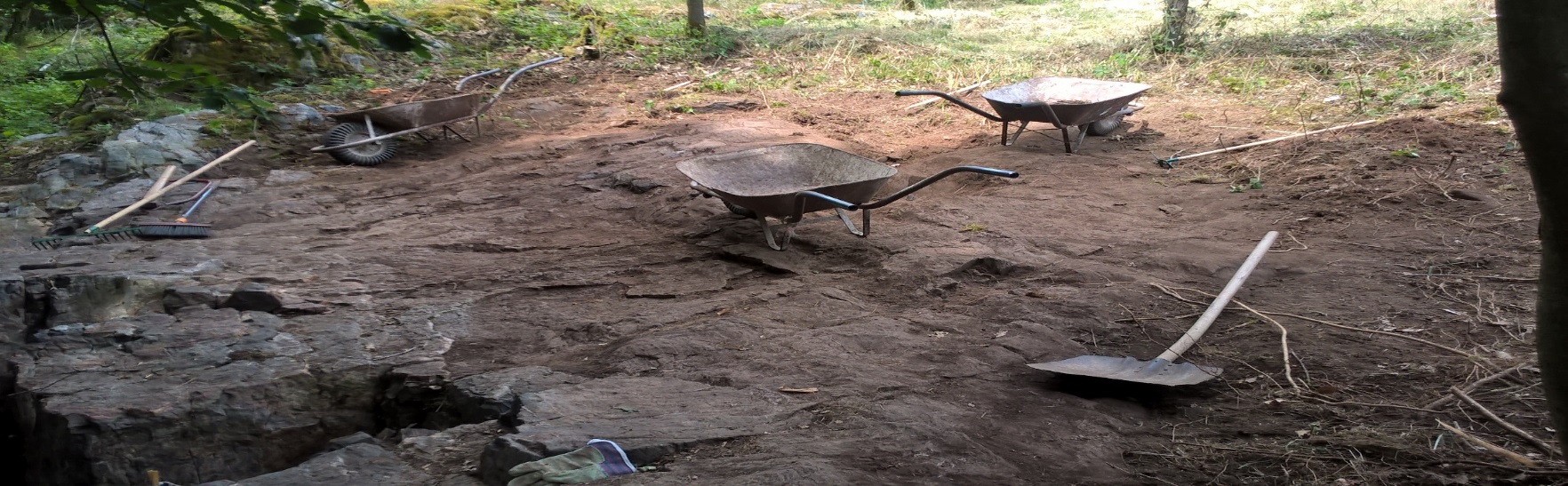 S sebou: motyku, motyčku, kbelík, rukavice, pevnou obuvMísto konání: cca 100 m od vysílače nad Deblovem v lese                                                                                                                Občerstvení zajištěno :-) 